关于参加第24届中国海外学子（大连）创业周的通知各有关单位：第24届中国海外学子（大连）创业周（以下简称“第24届海创周”）将于2023年6月29日至7月1日在大连国际会议中心举行。本届海创周深入学习贯彻习近平总书记关于东北、辽宁、大连振兴发展重要讲话和指示批示精神，落实党的二十大部署要求和中央人才工作会议精神，以“海纳百川 创新未来”为主题，以人才回归、项目落地为核心，立足辽宁、服务全国，搭建人才、项目、资本、市场对接交流平台，扩大科技领域开放合作，汇聚全球创新资源，推动创新链、产业链、资金链、人才链深度融合，与各地开放合作、资源共享，为加快实现高水平科技自立自强贡献力量。第24届海创周参会相关事宜通知如下：一、主要活动本届海创周将重点举办开幕式、主题论坛、项目路演、海外学子来辽回辽创新创业大会、省市区专题活动、考察对接等六大板块、30余场主体活动。（一）开幕式及圆桌论坛第一阶段：拟邀请有关领导、国际组织嘉宾、院士、专家等致辞。同时，发布系列海归创业成果，举办重点活动启动仪式、授牌等。第二阶段：拟邀请专家、学者、国际组织代表等嘉宾，围绕科技创新、人才发展等主题进行圆桌对话。（二）海外学子来辽回辽创新创业大会1. 政策推介发布辽宁省委组织部及省内各市、沈抚示范区推介发布人才政策。2.人才引进对接活动围绕省市人才需求，组织央企、国企、大学、科研院所、知名民企等相关单位开展人才招聘，邀请千名海外学子、万名国内人才参会。人才引进对接活动包括现场招聘会活动、现场直播带岗活动、现场主题服务活动、云上招聘会四个部分。在会场三层地球村区域设置海内外高层次人才招聘专区（约4300平方米），共66个展位，拟重点邀请省内各市、省重点高校科研院所、驻辽央企、省市国企，全省国家级高新区（科学城）等开展定向招聘；会场一层媒体村区域设置海内外中高端人才招聘专区（约5800平方米），共200个展位，拟邀请海内外本科及以上人才参会。（三）主题论坛1.星海论坛以“才·聚大工，智·汇大连”为主题，旨在围绕大连国家重要人才中心和创新高地建设，大连理工大学世界一流大学奋斗目标，邀请国内知名大学、重点企业及海内外优秀青年学者参与对接交流。届时，将开展主旨演讲、学科分论坛等系列活动。2.第24届海创周创业投融资论坛（1）论坛。以“创新引领未来，资本赋能产业”为主题，重点邀请国内知名投资机构、青年投资人、商业领袖、企业家代表参与，围绕“资本产业融合发展趋势”等方向进行圆桌对话。（2）融资路演。围绕本地“专精特新”“小巨人”等优质企业融资需求，组织7-9家企业开展融资路演。邀请知名投资机构进行评审对接。（3）考察对接。邀请投资机构、重点企业等代表深入本地优质企业、双创平台、实验室等进行深入对接。（四）项目路演1. 科技部国家科技计划成果路演行动组织邀请全国100个科技计划成果项目进行路演对接。邀请国内投资机构、重点企业、双创机构及有关部门参与。2. 人社部最具成长潜力的留学人员创业企业项目路演拟邀请有关部门发布2022年度“最具影响力新兴海归创业企业”榜单。同时，组织10家2022年度“最具成长潜力的留学人员创业企业”开展项目路演及对接交流活动。3. 教育部“春晖杯”项目路演组织邀请30个“春晖杯”优秀项目进行路演对接。4. 海外学子报国行动暨2023“海创工程”项目路演围绕新一代信息技术、智能制造、生命科学、洁净能源、新材料等重点产业，邀请90个海外优质项目开展项目路演对接，针对评选出的优秀项目给予大连市“海创工程”政策支持。5. 英国、加拿大、日本、香港专场项目路演组织邀请来自英国、加拿大、日本及香港知名高校院所的35个优质项目开展专场路演对接。（五）省市区专题活动各地参会机构根据需求，可在会议期间开展政策环境推介等专题活动，与参会企业、行业机构和海外学子等进行对接洽谈。（六）考察对接根据会议期间的对接情况，各地市可邀请海外学子、企业、机构等赴各地进行考察产业环境、重点企业、政策环境、生态环境等。二、参会人员邀请海内外优秀人才、各地政府机构、投资机构、科技企业、双创机构、大学院校、科研院所及重点城市、高新区等各界代表参会。三、报名方式方式一：登录海创周官方网站（www.chinaocs.com），选择报名端口进行注册报名。方式二：登录海创周官方网站（www.chinaocs.com），在资料下载专区下载并填写《第24届中国海外学子（大连）创业周参会回执表》，将报名回执表加盖单位公章扫描成PDF文件后发送组委会。四、报名截止时间各地政府等相关单位报名截至北京时间2023年6月20日24:00。五、组委会联系方式1.项目路演咨询（学子、项目）（1）项目路演：李  雪0411-84792950张书华0411-84799681田  晴0411-84754629电子邮箱：haichuangzhou01@163.com（2）科技计划成果路演：刘臣 0411-848203192.人才引进对接活动咨询（求职人才、招聘企业等）联系人：李嘉欣15668515965
              李  欣 13998532096
      电子邮箱：chinaocs20230629@163.com3.政府等相关单位参会报名（人才招聘、项目路演除外）联 系 人：潘雪静 0411-81760633、81760433电子邮箱：7477715@qq.com4.会务服务（推介、发布、报到等）联 系 人：王洁 0411-84753822电子邮箱：174984587@qq.com本届海创周活动安排、大会日程等信息以海创周网站、微信公众号发布为准，敬请关注。第24届中国海外学子（大连）创业周即将启幕，诚挚邀请各有关单位积极参加各项活动。附件：第24届海创周参会回执表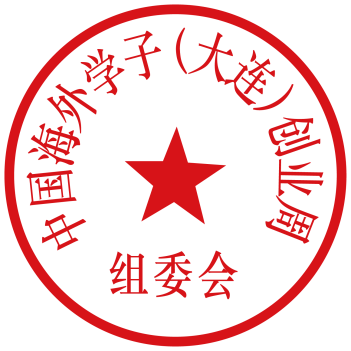 中国海外学子（大连）创业周组委会2023年6月中国海外学子（大连）创业周组委会